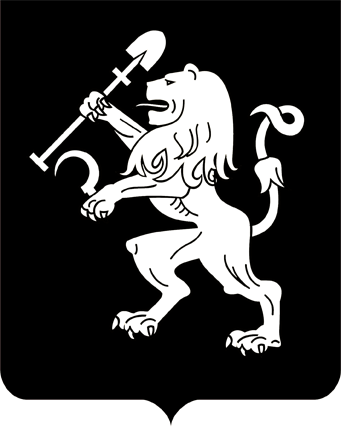 АДМИНИСТРАЦИЯ ГОРОДА КРАСНОЯРСКАРАСПОРЯЖЕНИЕО внесении изменений в распоряжение администрации города 
от 17.05.2010 № 22В целях совершенствования правовых актов города, руководствуясь статьями 45, 58, 59 Устава города Красноярска, распоряжением       Главы города от 22.12.2006 № 270-р:1. Внести в приложение 1 к распоряжению администрации города            от 17.05.2010 № 22 «О проведении ежегодного городского конкурса          социальной рекламы» следующие изменения: 1) пункт 1.2 изложить в следующей редакции:«1.2. Конкурс проводится в целях вовлечения жителей города                  в создание эффективной социальной рекламы и привлечения внимания общественности к актуальным проблемам социальных вопросов               города.»;2) пункт 1.3 изложить в следующей редакции:«1.3. Задачи Конкурса:создание условий для проявления активной жизненной и гражданской позиции жителей города;формирование в обществе приоритета нравственных, семейных ценностей, здорового образа жизни, межнационального и межконфессионального согласия как необходимых условий личностного развития;использование современных технологий для формирования                  духовно-нравственной личности и инициативности граждан через              интернет-коммуникации, позитивное общественное позиционирование горожанина в социальных сетях.»;3) пункт 1.4 изложить в следующей редакции:«1.4. Организатором конкурса выступает департамент социального развития администрации города Красноярска.»;4) пункт 2.2 изложить в следующей редакции:«2.2. Информационное извещение о проведении Конкурса публикуется организатором Конкурса на официальном сайте администрации города до начала срока приема конкурсной документации и включает:Положение о Конкурсе;срок приема конкурсной документации;время, место приема конкурсной документации;темы конкурсных работ в соответствующем году;критерии оценки Конкурса;контакты для получения консультаций по вопросам подготовки конкурсной документации.»;5) в пункте 2.3:абзац третий изложить в следующей редакции:«ссылку для скачивания конкурсной работы (далее – Видеоролик) с файлообменника (облачного хранилища) длительностью не более                 1 минуты, разрешением не менее HD 1280 х 720, Full HD 1920 x 1080,              в формате mp 4;»;абзац пятый признать утратившим силу;6) пункт 2.5 изложить в следующей редакции:«2.5. Для участия в Конкурсе необходимо подготовить Видео-ролик социального характера, отвечающий цели и темам Конкурса.»;7) пункт 2.6 изложить в следующей редакции:«2.6. Критериями оценки Конкурса являются:»;8) пункт 2.6.2 изложить в следующей редакции:«2.6.2. Концепция Видеоролика, визуальное воплощение, креативность, позитивность, нестандартный подход к видению и решению  проблемы.».;9) пункт 2.8 признать утратившим силу; 10) пункт 2.10 изложить в следующей редакции:«2.10. Принимая участие в Конкурсе, участник предоставляет              администрации города Красноярска право использования Видеоролика на воспроизведение, копирование, публикации, выставочные (публичные) показы, а также сообщение общественности любыми способами,                в том числе в эфире, размещение в сети Интернет (доведение до все-общего сведения), включая социальные сети.По итогам Конкурса работы победителей и лауреатов тиражируются в официальных группах администрации города в социальных             сетях.»; 11) в пункте 3.1.1:абзац первый изложить в следующей редакции:«3.1.1. Председателем комиссии является заместитель Главы города – руководитель департамента социального развития. Председатель комиссии руководит работой комиссии и утверждает ее персональный состав.»;в абзаце втором слова «почетные граждане города Красноярска, члены Общественной палаты города Красноярска» исключить;12) пункт 4.1 изложить в следующей редакции:«4.1. Расходы по подготовке и проведению Конкурса производятся                 в пределах средств, предусмотренных в смете расходов администрации             города на указанные цели.»;13) дополнить пунктом 5.3 следующего содержания:«5.3. Участник Конкурса, подавая заявку на Конкурс, подтверждает тем самым отсутствие предъявлений смежных прав на представленную работу.»; 14) приложение 1 к Положению о ежегодном городском конкурсе социальной рекламы дополнить пунктами 9, 10 следующего содер-жания: «9. Предоставляю администрации города Красноярска право              использования Видеоролика на воспроизведение, копирование, публикации, выставочные (публичные) показы, а также сообщение                           общественности любыми способами, в том числе в эфире, размещение      в сети Интернет (доведение до всеобщего сведения), включая социальные сети.10. Подтверждаю отсутствие предъявлений смежных прав                      на Видеоролик, предоставленный для участия в Конкурсе.».2. Настоящее распоряжение опубликовать в газете «Городские  новости» и разместить на официальном сайте администрации города.Заместитель Главы города – руководитель департаментасоциального развития                                                           О.А. Урбанович11.12.2020№ 28-соц